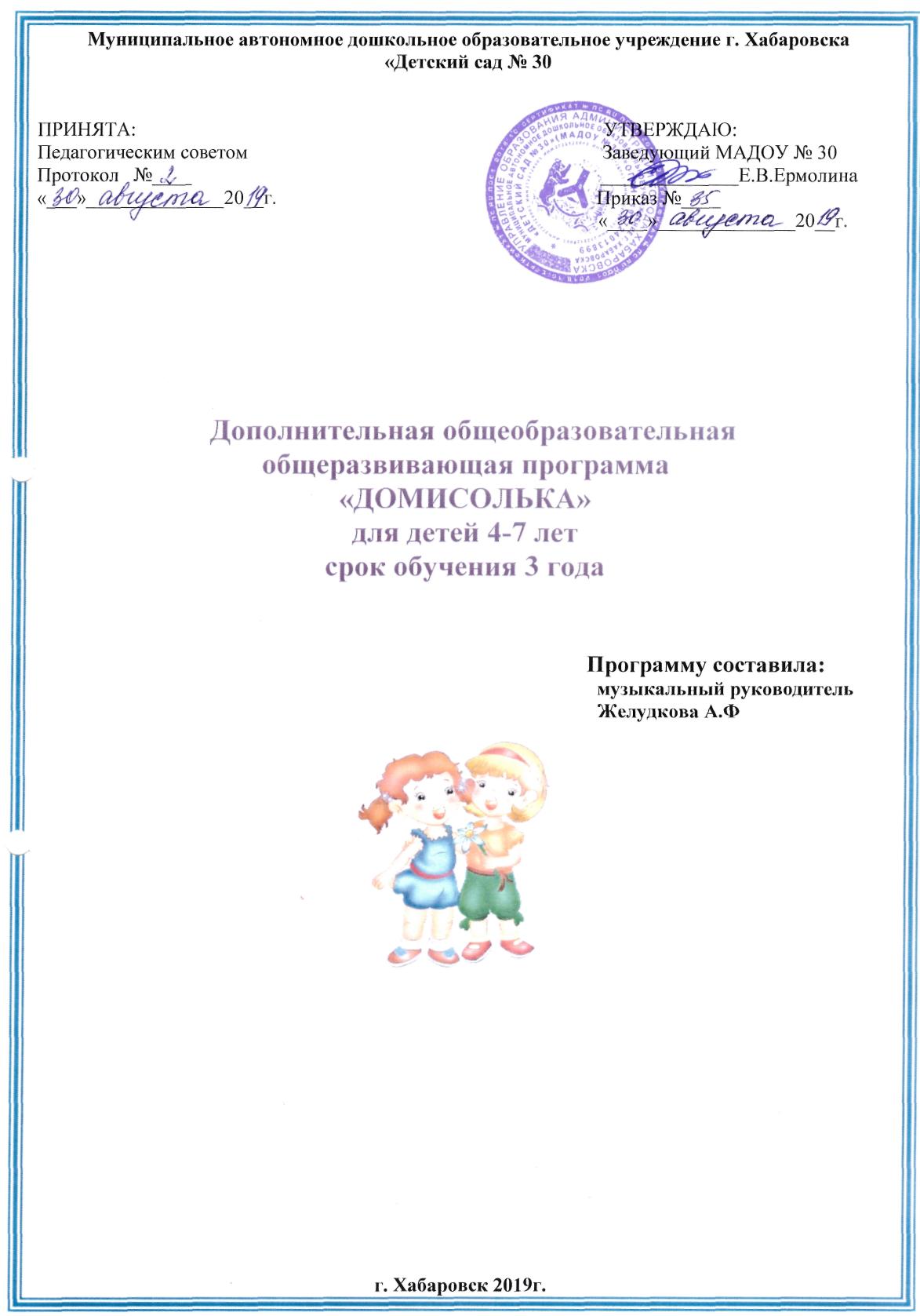 Содержание Пояснительная записка.           Дошкольное детство – период бурного развития воображения, фантазии, важнейших качеств творческой личности. В возрасте 4 – 7 лет потребность детей проявлять себя в творчестве огромна. Очень важно на дошкольном этапе развития ребенка дать неограниченные возможности проявить себя во всех видах музыкального творчества.      В дошкольном возрасте активно развиваются специальные способности детей, прежде всего музыкальные. Дошкольник включен во все многообразие художественных видов деятельности. Он поет, танцует. Это создает возможность для проявления специальных способностей, в том числе музыкальных. Высшим проявлением способностей является ТАЛАНТ. Возможность выразить свои чувства в песне и танце, внимательно слушая музыку, в огромной степени способствует эмоциональному, духовному, физическому развитию дошкольника.          Данная программа поможет сформировать у дошкольников навыки вокальной техники с элементами хореографии, а также нравственно-волевые качества личности: настойчивость в достижении результата, выдержку, умение контролировать свои движения, действовать в коллективе. Программа обеспечивает укрепление физического, психического и психологического здоровья детей.          Данная программа направлена на развитие у воспитанников ДОУ вокальных данных, творческих способностей, исполнительского мастерства.       При разработке программы были изучены и проработаны следующие авторские программы: по  музыкальному воспитанию детей дошкольного возраста «Ладушки»  (авторы И. Каплунова, И. Новоскольцева), программы Э.П. Костиной «Камертон», музыкальная ритмика «Топ-хлоп» Е. Железневой, «Талант – восьмое чудо света» М. Опришко.    Дополнительная программа разработана в соответствии с основными нормативно-правовыми документами по дошкольному воспитанию:Федеральный закон от 29.12.2012 № 273-ФЗ «Об образовании в Российской Федерации»;Конвенцией о правах ребенка от 13.12.1989 г; Семейным Кодексом Российской Федерации; ФГОС ДО (Утвержден приказом Министерства образования и науки Российской Федерации от 17 октября 2013 г. № 1155);Приказ от 30.08.2013 №1014 «Об утверждении порядка организации и осуществления образовательной деятельности по основным общеобразовательным программам – образовательным программам дошкольного образования»; - Санитарно-эпидемиологических требований к устройству, содержанию и организации режима работы в дошкольных организациях. СанПиН 2.4.1.3049-13.      Состав вокально-хорового кружка формируется с учётом желания детей и результатов диагностики их вокальных навыков. Возраст детей, посещающих кружок,- 4-7 лет. Наполняемость группы на занятиях -8-10 детей.       Работа вокально-хорового кружка строится на единых принципах и обеспечивает целостность педагогического процесса. Занятия кружка проводятся в соответствии с рекомендуемыми: продолжительностью режимных моментов для возрастных групп детского сада; объёмом учебной нагрузки с учётом требований СанПиН 2.4.1.3049-13.  Цель данной программы – формирование эстетической культуры дошкольника; развитие эмоционально-выразительного исполнения песен; становление певческого дыхания, правильного звукообразования, четкости дикции.     Задачи:1.Формировать устойчивый интерес и любовь к пению, создавая условия для высоконравственного личностного и интеллектуального развития старших дошкольников.2. Научить ребенка выразительному, искреннему исполнению понятных ему несложных песен, формируя естественное звучание голоса.3.Расширять певческий диапазон.4.Формировать возможности голосового аппарата детей, формируя естественное звучание голоса, умение петь без напряжения, лёгким звуком, относительно свободно артикулируя, правильно распределяя дыхание.5.Развить музыкальные способности: ладовое чувство, музыкально-слуховые представления, чувство ритма, умение петь индивидуально и коллективно, с сопровождением и без него.6.Развивать музыкальный слух, умение слышать правильное и неправильное пение, высоту звуков, их длительность, направление движения мелодии, слышать себя во время пения, замечать и исправлять ошибки.7.Создавать комфортный психологический климат, благоприятную ситуацию успеха.8.Приобщать к концертной деятельности (участие в концертах для родителей, конкурсах и фестивалях детского творчества).Этапы реализации программы1этап. Обогащаем музыкально-слуховой опыт детей, знакомим их с детским народным песенным репертуаром, песнями композиторов классиков, с репертуаром дошкольной классики и детскими песнями современных авторов.2этап. Проводим цикл занятий по вокально- хоровому пению.3этап. Проводим индивидуальную работу с детьми в зависимости от особенностей развития их музыкальных способностей и интереса к пению.4этап. Организуем консультации для родителей с целью разъяснения значимости музыкально-звуковой среды для ребенка.Условия реализации программы           Формирование певческих навыков – один из наиболее сложных и важных разделов музыкального воспитания детей дошкольного возраста. Обучая детей вокалу, необходимо учитывать что голосовой аппарат ребёнка хрупкий, нежный, непрерывно растёт в соответствии с развитием всего организма ребёнка. Поэтому необходимо не только владеть методикой обучения пению, но и беречь голос ребёнка. Системная работа позволяет учесть физиологические и вокальные особенности каждого ребёнка, поэтому приоритетным в работе считаю индивидуально-дифференцированный подход к способностям каждого ребёнка.1. Руководитель кружка планирует и реализует работу по развитию вокально - хоровых навыков детей 5-7 лет с учётом их возрастных и индивидуальных вокально - хоровых способностей. Изучает индивидуальных певческие особенности детей. Помогает педагогам в подборе музыкально - песенного репертуара для организации режимных моментов и проведения занятий.При обучении малышей вокалу, необходимо учитывать, что голосовой аппарат ребёнка хрупкий, нежный, непрерывно растёт в соответствии с развитием всего организма ребёнка. Поэтому необходимо не только владеть методикой обучения пению, но и особое внимание уделяется охране детского голоса. Этому содействует продуманный подбор музыкального репертуара, соответствующего певческим возрастным возможностям детей и продуманное обучение пению, в соответствии в возрастной возможностью диапазона (5-6 лет "ре-си"; 6-7 лет "до 1октавы- ре 2октавы)Системная работа позволяет учесть физиологические и вокальные особенности каждого ребёнка, поэтому приоритетным в работе считаю индивидуально-дифференцированный подход к способностям каждого ребёнка2. В работе с детьми необходимо руководствоваться следующими принципами:- воспитывающего обучения: музыкальный руководитель в процессе обучения детей пению одновременно воспитывает у них любовь к прекрасному в жизни и искусстве, вызывает отрицательное отношение к дурному, обогащает духовный мир ребенка. У детей развивается внимание, воображение, мышление и речь.- доступности: содержание и объем знаний о музыке, объем вокальных навыков, приемы обучения и усвоение их детьми соответствуют возрасту и уровню музыкального развития детей каждой возрастной группы.- последовательности и систематичности: в начале года даются более легкие задания, чем в конце года; постепенно переходят от усвоенного, знакомого к новому, незнакомому.- наглядности: в процессе обучения пению главную роль играет так называемая звуковая наглядность, конкретное слуховое восприятие различных звуковых соотношений. Другие органы чувств: зрение, мышечное чувство дополняют и усиливают слуховое восприятие. Основной прием наглядности – это образец исполнения песни педагогом.- сознательности: сознательность тесно связана с умственной, волевой активностью детей, с их заинтересованностью песенным репертуаром. Немаловажное значение для умственной активности детей имеет речь взрослого, наличие разнообразных интонаций в его голосе, выразительная мимика, яркое и художественное исполнение песни.- прочности: выученные детьми песни через некоторое время забываются, если их систематически не повторять: вокальные умения утрачиваются, если дети долго не упражняются в пении. Чтобы повторение песен не наскучило детям, надо разнообразить этот процесс, внося элементы нового. Закрепление песенного репертуара должно быть не просто механическим повторением, а сознательным его воспроизведением.- доброжелательности и открытости.3. Важным условием становится подготовка детей к концертной деятельности, умению петь коллективно и индивидуально, эмоционально, в соответствии с содержанием и характером песни.Материально – техническое обеспечение реализации программыОсобенности и развитие слуха и голоса детей дошкольного возраста.     Доктор Е.И.Алмазов, изучающий природу детского голоса, в своих исследованиях отмечал, что общее развитие ребенка на пятом и  шестом году жизни, совершенствование процессов высшей нервной деятельности оказывают положительное влияние на формирование его голосового аппарата и на развитие слуховой активности. Однако  голосовой аппарат по-прежнему отличается хрупкостью, ранимостью. Гортань с голосовыми связками еще недостаточно развиты. Связки короткие. Звук очень слабый, он усиливается резонаторами. Грудной (низкий) резонатор развит слабее, чем головной (верхний), поэтому голос у детей 5-6 лет несильный, хотя порой и звонкий. Следует избегать форсирование звука, во время которого у детей развивается низкое, несвойственное им звучание.      Действительно, дети этого возраста могут петь уже в более широком диапазоне (ре – до).  Низкие звуки звучат более напряженно, поэтому в работе с детьми надо использовать песни с удобной тесситурой, т.е. такие песни, в которых встречается больше высоких звуков, а низкие должны быть проходящими. Удобными (примерными) звуками для детей 5-6 лет чаще всего являются (ми) фа - си. Именно в этом диапазоне звучание наиболее легкое, естественное. Звук до первой октавы звучит тяжело, напряженно, поэтому его надо избегать.  Уровень общего музыкального развития, в частности, уровень развития мелодического слуха, музыкальной памяти, певческих навыков у детей старшего дошкольного возраста очень разнороден. Некоторые из них могут правильно интонировать мелодию в пределах 3-4 звуков, но есть еще и те, кто поёт монотонно, низко или высоко, но фальшиво. Это говорит о том, что у ребенка еще не сформирована координация слуха и голоса, т.е. взаимодействие певческой интонации и слухового, мышечного ощущения.       Исследование взаимосвязи слуха и голоса ведутся многими учеными. Тот же доктор Е.И.Алмазов подчеркивает особое значение развитого слуха для правильной вокальной интонации. Анализируя несовершенное качество детского пения, он называет причины плохого интонирования (дефекты слуха, больное горло, отсутствие связи между слухом и голосом) и говорит о необходимости своевременных врачебных осмотров и лечения различных заболеваний.  Певческое звучание, ввиду неполного смыкания голосовых связок и колебания только их краев, характеризуется легкостью, недостаточной звонкостью и требует к себе бережного отношения, прежде всего учета и изучения певческого диапазона звучания детского голоса. Певческий диапазон - это объем звуков, который определяется интервалом от самого высокого до самого низкого звука, в пределах которого хорошо звучит голос.Таблица диапазонов2 - 3 года	ми - ля3 - 4 года	ре - ля4 - 5 лет	ре - си5 - 6 лет	ре - си - до6 - 7 лет	до - ре – до     Во время обучения дошкольников пению следует вначале определить диапазон голоса каждого ребенка и стремиться систематически его укреплять. Наряду с этим важно создать благоприятную "звуковую атмосферу", способствующую охране голоса и слуха ребенка. А координация слуха и голоса - важнейшее условие развития певческих способностей детей.  В этот период голосовой аппарат у ребенка не совершенен, окончательно не сформирован. Гортань маленькая, голосовые связки короткие, тонкие, небо малоподвижное, дыхание короткое, слабое, поверхностное. Поэтому голос у детей этого возраста не сильный, хотя, порой, и звонкий.      Голосовые связи требуют к себе бережного отношения, поэтому нельзя допускать, чтобы дети кричали, напрягали и не берегли голос. Охране детского голоса надо уделять  достаточное внимание. Крик, шум портит голос детей, притупляет слух и отрицательно влияет на их нервную систему.  Учитывая возможности детского голоса, нужно настроить голосовой  аппарат. Всегда перед началом пения нужно  давать вокальные упражнения  для развития слуха и голоса, их исполнение дает возможность разогревать голос, развивать слух. Основные направления обучения детей пению:1.Певческая установка.2.Работа над дыханием.3.Работа над звукообразованием.4.Работа над звуковедением5.Работа над интонацией.6.Работа над развитием ладового чувства.7.Работа над артикуляцией и дикцией.8.Работа над расширением диапазона.9.Работа над динамикой.10.Работа над ритмом.11.Работа над темпом.12.Работа над выразительность.1.Певческая установка - это положение, которое должен принять вокалист перед началом пения. При ознакомлении с певческой постановкой корпуса педагог может использовать разные приемы: песня, стихотворение, упражнение. При ознакомлении с певческой установкой автор предлагает педагогу спеть песенку Л. Абелян "Петь приятно и удобно" Напомнить детям об осанке поможет песенка: "Сидит дед"2.Работа над дыханием. Дыхание - один из основополагающих факторов голосообразования. Певческое дыхание требует волевых усилий. Наиболее целесообразен грудобрюшное дыхание, при котором грудная клетка при вдохе остается спокойной, нижние ребра раздвигаются, диафрагма опускается, живот немного выдается вперед. Выдох в пении происходит за счет работ мышц брюшного пресса.Упражнения для развития дыхания:- звуковые ("пузырь", "котенок и шар", "Две собаки", "Комар", "Муха", "Жук", "пчёлка"- незвуковые ("пузырь", "пушинка", "осенние листочки")- произнесение скороговорок на одном дыхании, шепотом;- дыхательные упражнения под музыку.3.Работа над звукообразованием -  извлечением певческого и речевого звука. Упражнения над правильным звукообразованием:- пение закрытым ртом,- с приставленной к уху ладонью,- упражнения на раскрепощение подбородка,- песенки - попевки "Колокольчик", "Гуси» «Баран"- музыкальные игры "кукушка"- пособие "Поющие часы"4.Работа над звуковедением - способ исполнения звуков при пении с той или иной степенью связанности или расчлененности.Легато - в основе лежит связное пение, при котором гласные связаны между собой, а согласные звуки произносятся максимально быстро, не нарушая единого звукового потока.Стаккато - в основном при воспроизведении череды легких коротких звуков, при этом каждый раз возобновляется атака, а голос при этом звучит легко, упруго, но не громко.Нон легато – такой прием, при котором звуки разделяются кратковременной задержкой дыхания перед каждым звуком.Маркато - более плотное исполнение легато, подчеркивающее звуки, требующая более четкого и решительного звука.Для закрепления навыков звуковедения автор предлагает использовать работу с карточками и упражнения.5.Работа над интонацией - степенью акустической точности воспроизведения мелодии при исполнении. Приемы для чистоты интонирования:- пение "а капелла" или в сопровождении металлофона;- пропевание интонационно сложных элементов мелодии на звук "у";- пение с солистами;- узнавание попевок по графическому изображению мелодии с последующим пропеванием их ("Небо синее", "Василёк", "Ходит зайка по саду");- использование дидактических пособий с движущимися деталями, показывающими высоту звука "Качели", "Листопад";- использование картинок, основанных на ассоциациях ("Зимние забавы", "Тучка");-использование наглядных пособий с целью поощрения за чистое пение ("Выгляни в окошко");- показ движения мелодии рукой;- выкладывание фрагментов мелодий, разучиваемых песен на нотном стане снежинками, капельками, листочками:- использование игровых моментов (попевка "Лесенка" сопровождается движением игрушки по лесенке вверх или вниз);- использование сказок, историй при распевании (попевка "Друзья");- игры - повторялки "Мы - веселые ребята", "Попугаи", "Пой со мной";- игра "Мелодическое эхо", при котором на металлофоне педагог играет небольшой мотив, а дети повторяют на слог "лё" или "лю".6.Работа над развитием ладового чувства - системой взаимоотношений между устойчивыми и неустойчивыми звуками. Является организующим началом высотного соотношения звуков в музыке.Упражнения на развитие ладового чувства:- распевки, основанные на звуках тонического трезвучия и опевания тоники;- попевки с окончанием фраз по звукам тонического трезвучия "Листики", музыкальное приветствие "Здравствуйте" и.т.д.- упражнения на точное интонирование тонической терции "Кто как кричит?";- наглядные пособия с движущимися деталями "Падают листики";- использование музыкально - дидактических игр "Кузнечик", "Птички на проводах";- песни - добавлялки, суть которых в допевании детьми слов, основанных на четкой тонической опоре. Например, "Маша и каша";- певческая импровизация - очень эффективный метод развития ладового чувства и музыкально - слуховых представлений. Проводится в 4 этапа:1 этап - начальный. Его задача научить ребенка не стесняться при пении и попадать в тонику (игра «Допой попевку», «Кошкин дом», «Не плачь», «Мороз»).2 этап - импровизация целой фразы. Ребенок делает первые попытки сочинить фрагмент мелодии («Зайка, где бывал?», «Что ты хочешь, кисонька» и др.).3 этап - требует от детей фантазии при сочинении ответов. Детям дается задание закончить музыкальную фразу, спетую педагогом. Сочиняя текст, ребенок ищет не рифму, а подходящее по смыслу.4 этап - самый сложный. Ребенок должен придумать песенку на четверостишие или закончить песенку от лица героя. Например, «Ворона и осень», «Ежик и бычок»7.Работа над артикуляцией и дикцией - активизации работы органов речи, их положением при произношении того или иного звука.Этапы работы.1 Утрированный показ артикуляции при начальном этапе.2. Артикуляционная гимнастика, озвученная артикуляционная гимнастика (упражнения "Ручеек", "Мотоцикл" и др.).3. Музыкальные пальчиковые игры "Мышки", "Неумеха" и др.4. Проговаривание и пропевание скороговорок "Три сороки", "Щенок" , "От топота копыт".5. Логопедические распевки "Шипящие звуки".6. Вокальные упражнения на гласные "Плач", "Волк", "Заболели зубы".7. Пневмопластические упражнения (по М. Лазареву) "На болоте".8. Пение попевок на произнесение определенных слогов "Переполох".9. Беззвучная активная артикуляция при мысленном пении с опорой на внешнее звучание.10. Проговаривание слов песни нараспев на одной высоте «высоким» голосом с целью постановки речевого голоса.8 Работа над расширением диапазона - звукового объема голоса от самого нижнего до самого верхнего звука:- петь звукоряд вверх и вниз ровным по тембру голосом;- на одном звуке в пределах примарной зоны,- на двух звуках, расположенных рядом, которые нужно плавно соединять;- упражнения на постепенно расширяющиеся скачки9. Работа над динамикой -  динамическими оттенками пения мелодии песни, средствами выразительности. ("Игры с ладошками", "Крещендо на осенних листьях" (по Е. И. Юдиной), "Морской прилив и отлив", проговаривание потешек и пропевание песен в полярной динамике, пение попевок на активное пиано, пропевание попевок с подвижными нюансами "Села кошка на такси", игра "Эхо", ритмодекламация с подвижными динамическими оттенками (например, слушая «Марш деревянных солдатиков» Чайковского, проговаривать стих В. Лунина).10.Работа над ритмом - соотношением длительностей звуков и их последовательности, т.е.ритмическим рисунком:- прохлопывание ритма ладошками, ритмическими палочками;- знавание попевок  по графическому изображению ритма или по отстукиванию ритма педагогом;ритмический аккомпанемент;-игры "Узнай песню по ритму"; "Зеваки и торопыги" (прохлопывание ритмического рисунка песни по «цепочке»). "Хлопки".11.Работа над темпом - скоростью исполнения, выраженной в частоте чередования метрических долей:- телесные игры "автобус" (пение раскачиваясь), коллективная игра на скорость движения "Поезд", исполнение попевок и песен с контрастным темпом "Карамель", пение с ритмическим аккомпанементом (под барабан, игра с воздушными шариками).12. Работа над выразительностью - яркостью, эмоциональностью исполнения:-этюды на звукоподражание;-воссоздание особенностей речи героев сказок (голосом Кощея, Кикиморы, Буратино);-произнесение звуков с разной интонацией,-озвучивание картин (по Ю. Алиеву),- проговаривание скороговорок с разным выражением (крик, новость, удивление и т.д.).-речевая декламация стихотворений, допускающая модуляцию голоса по высоте (по методике Д. Е. Огороднова),-мелодекламации и ритмодекламации;-пение звукоподражаний с различным эмоциональным выражением,-игра "Звериный концерт",-пение по пиктограммам.Виды певческой деятельности:Пение для развития музыкального восприятия:- слушание песен, не предназначенных для пения;- слушание песен, предназначенных для последующего их исполнения;-пение мелодий и упражнений для развития представлений о высоте, тембре, длительности, силе звуков (развитие сенсорных способностей)Исполнение песен:-пение с сопровождением и без него;- пение с собственным сопровождением на детских музыкальных инструментах;- пение для сопровождения движений (хороводы)Пение в музыкально-образовательной деятельности:- пение упражнений для приобретения певческих навыков и музыкальных знаний;-  педагогический анализ песенПесенное творчество:- импровизация;- сочинение мелодий к заданным текстамВсе виды певческой деятельности тесно связаны друг с другом, оказывают взаимное влияние.Формы подведения итогов реализации дополнительной образовательной программы:- открытые музыкальные занятия и занятия кружка "Колокольчики";                                                                                  - утренники и развлечения; - концертная деятельность;                                                                      - участие в муниципальном конкурсе "Маленькие звёздочки".Ожидаемые результатыДети: Положительная динамика в развитии интереса к пению. Становление избирательности, появление предпочтений в выборе песенного материала. Развитие певческих умений. Использование песенного материала в свободной самостоятельной деятельности.Воспитанники ДОУ имеют опыт восприятия песен разного характера, проявляют устойчивый интерес к вокальному искусству.Поют естественным голосом, протяжно.Умеют правильно передавать мелодию в пределах си-ре2 октавы, чисто интонируют.Различают звуки по высоте, слышат движение мелодии.Точно воспроизводят и передают ритмический рисунок.Умеют контролировать слухом качество пения. Выработана певческая установка.Могут петь без музыкального сопровождения.Дети ДОУ проявляют интерес к вокальному искусству.Внятно произносят слова, понимая их смысл, правильно пропевают гласные в словах и правильно произносят окончания слов.Могут петь без помощи руководителя.Проявляют активность в песенном творчестве; поют дружно не отставая и не опережая друг друга.Могут петь  под фонограмму сольно и в ансамбляхЭти результаты соответствуют целевым ориентирам возможных достижений ребенка.Родители: Повышение интереса к музыкальной деятельности детей у родителей. Интерес к проблеме отбора песенного репертуара для ребенкаПедагоги: Понимание необходимости сотрудничества в решении общих задач музыкального развития детей. Возникновение интереса к проблеме музыкального воспитания детей. Творческий подход к проектированию музыкально-обогащенной развивающей средыМониторинг компетентности дошкольников образовательной области "Музыка" раздел "Пение" вокально-хоровых способностей детей 5 - 7лет.Условные обозначения: навыки сформированы: 3 балла; в стадии формирования 2 балла; не сформированы 1 балл.Структура программы:    Программа рассчитана на три года . На занятии имеет место как коллективная, так и индивидуальная работа. Занятие в вокальном кружке проводится 2 раза в неделю, в музыкальном зале. Продолжительность занятий соответствует возрастным нормам детей.         В течение учебного года планируется ряд творческих показов: участие в концертных мероприятиях ДОУ, утренниках, конкурсных выступлениях.Формы и методы реализации программы:1.   Коллективная работа;2.   Индивидуальная работа;3.   Беседа;4.   Распевание по голосам;5.   Упражнения, формирующие правильную певческую осанку;6.   Дыхательная звуковая гимнастика;7.   Артикуляционные упражнения;8.   Игра на детских музыкальных инструментах;9.   Музыкально-дидактические игры и упражнения. Для успешной реализации программы предполагается: беседы о музыке, танце различного содержания, слушание музыки танцевального характера, экскурсии, посещение концертов, просмотр видеозаписей детских праздников и концертов, рассматривание иллюстраций, фотоальбомов.     Программа является вариативной, комплексной, т. е. при возникновении необходимости допускается корректировка содержания, форм НОД и времени прохождения материала.                                                      Структура занятия.1. Распевание. Работая над вокально-хоровыми навыками детей необходимо предварительно «распевать» воспитанников в определенных упражнениях. Начинать распевание попевок (упражнений) следует в среднем, удобном диапазоне, постепенно транспонируя его вверх и вниз по полутонам. Для этого отводится не менее 10минут. Время распевания может быть увеличено, но не уменьшено. Задачей предварительных упражнений является подготовка голосового аппарата ребенка к разучиванию и исполнению вокальных произведений. Такая голосовая и эмоциональная разминка перед началом работы - одно из важных средств повышения ее продуктивности и конечного результата.2. Пауза. Для отдыха голосового аппарата после распевания необходима пауза в 1- 2 минуты (физминутка). 3. Основная часть. Работа направлена на развитие исполнительского мастерства, разучивание песенного репертуара, отдельных фраз и мелодий по нотам. Работа над чистотой интонирования, правильной дикцией и артикуляцией, дыхания по фразам, динамическими оттенками.4. Заключительная часть. Пение с движениями, которые дополняют песенный образ и делают его более эмоциональным и запоминающимся. Работа над выразительным артистичным исполнением                                    5.Календарный учебный графикУчебный планПримерное распределение материала по программевокального кружка «Домисолька». Первый год обученияВторой год обученияТретий год обученияРабочая программаКалендарно-тематическое планирование                                Перспективный план работы вокального кружкаПервый год обученияВторой год обученияТретий год обученияЛИТЕРАТУРА1. Абелян Л.М. Как рыжик научился петь. - М.: « Советский композитор», 1989 г. – 332. Бочев Б. Эмоциональное и выразительное пение в детском хоре. Развитие детского голоса. - М.; 1963 г. – 58 с.3. Веселый каблучок. /Составитель Л. В. Кузьмичева. Мн.: «Беларусь», 2003 г. – 232 с. 4. Ветлугина Н. Музыкальный букварь. М.: « Музыка», 1989 г. - 112 с. 5. Галкина С. Музыкальные тропинки. Мн.: «Лексис», 2005 г. – 48 с. 6. Гудимов В., Лосенян А., Ананьева О. Поющая азбука. М.: «ГНОМ- ПРЕСС», 2000 г. - 33 с.7. Запорожец А.В. Некоторые психологические вопросы развития музыкального слуха у детей дошкольного возраста. - М.; 1963 г. – 175 с.8. Кабалевский Д.Б. Программа общеобразовательной эстетической школы. Музыка. 1-3 классы трехлетней начальной школы. - М.; 1988 г. – 201 с.9. Каплунова И., Новоскольцева И. Весёлые нотки. - Санкт – Петербург «Невская нота», 2011 г. – 121 с.10.Каплунова И., Новоскольцева И. Как у наших у ворот. – Санкт – Петербург: «Композитор», 2003 г. –11.Каплунова И., Новоскольцева И. Праздник шаров. – Санкт – Петербург: «Невская нота», 2011 г. – 106 с.12. Каплунова И., Новоскольцева И. Программа по музыкальному воспитанию детей дошкольного возраста «Ладушки». – Санкт-Петербург «Невская нота», , 2010 г. – 45 с.13.Каплунова И., Новоскольцева И. Рождественские сказки. - Санкт- Петербург «Невская нота», , 2012 г. – 45 с. 14.Каплунова И., Новоскольцева И. Этот удивительный ритм. -«Композитор», 2005 г. – 73 с.15. Картушина М.Ю. Вокально-хоровая работа в детском саду. – М.: Издательство «Скрипторий», 2010 г. – 213 с.16. Кудряшов А. Песни для детей //Настольная книга музыкального руководителя / вып. №7. – Ростов-на-Дону «Феникс». 2012 г.- 93 с.17. Мелодии времен года / Составитель Г. В. Савельев. Мозырь: РИФ «Белый ветер», 1998 г. – 44 с.18. Метлов Н.А. Вокальные возможности дошкольников // Дошкольное воспитание / вып. №11. - М.; 1940 г.- 123 с.19. Мовшович А. Песенка по лесенке. - М.: « ГНОМ», 2000 г. – 64 с.20. Музыкально-игровые этюды // Музыкальный руководитель / вып. №2. - М., 2004 г. – 76 с.21. Учите детей петь. Песни и упражнения для развития голоса у детей 5-6 лет / Составитель Т. М. Орлова С. И. Бекина. - М.: « Просвещение», 1987 г. – 144 с.22. Яковлев А. О физиологических основах формирования певческого голоса17 // Вопросы певческого воспитания школьников. В помощь школьному учителю пения. - Л., 1959 г. – 103 с.1.Пояснительная записка32.Цели и задачи дополнительной образовательной программы43.Этапы и условия реализации 44.Особенности и развитие слуха и голоса детей дошкольного возраста65.Основные направления обучения пению76.Виды певческой деятельности117.Формы подведения итогов реализации программы128.Ожидаемые результаты129.Мониторинг компетентности вокально-хоровых способностей детей 5-7 лет1310.Структура программы1311.Структура занятия1412.Календарный учебный график1413.Учебный план 1514.Примерное распределение материала по программе1515.Календарно-тематическое планирование1616.Перспективный план2017.Литература 23Технические средства обучения1. Музыкальный центр.2. Компьютер.3.Мультимедийное оборудование.4. Микрофоны.5. Музыкальные инструменты.Учебно – наглядные пособия.1.Иллюстрации.2. Игрушки.3. Дидактичекие игры.4. Детские музыкальные инструменты.5. Фонограммы песен (плюс и минус)6. Презентации.7.Видеозаписи№Показатели деятельности детейУровень в начале и в конце года1Петь песни в удобном диапазоне, в соответствии с возрастными особенностямин1Петь песни в удобном диапазоне, в соответствии с возрастными особенностямик2Исполнять песни выразительно и музыкальнон2Исполнять песни выразительно и музыкальнок3Воспроизводить и петь чисто общее направление мелодии с аккомпанементомн3Воспроизводить и петь чисто общее направление мелодии с аккомпанементомк4Петь несложные песни без аккомпанементан4Петь несложные песни без аккомпанементак5Правильно передавать мелодию песни, темповые и динамические изменения.н5Правильно передавать мелодию песни, темповые и динамические изменения.к6Правильно распределять дыхание при пениин6Правильно распределять дыхание при пениик7Относительно свободно артикулировать при пении песен разной сложностин7Относительно свободно артикулировать при пении песен разной сложностик8Петь индивидуальнон8Петь индивидуальнок9Петь коллективнон9Петь коллективнок10Выполнять творческие заданиян10Выполнять творческие заданиякИтого: (в %)нИтого: (в %)кКоличество учебных недельКоличество учебных дней по возрастамПродолжительность каникулНачало и окончание учебных периодов            36  4 - 5 лет – 365 - 6 лет – 726 – 7 лет - 721. первая неделя января2. июнь-сентябрьс 1 октября  по 31 маяГруппа Академический часКоличество в неделюКоличество в годСредняя группа20 мин136Старшая группа25 мин272Подготовительная группа30 мин272РепертуарКол-во часовРусские народные песни (с музыкальным сопровождением )4Русские народные песни (без музыкального сопровождения)4Детские эстрадные песни (с фортепианным сопровождением)5Детские эстрадные песни (под фонограмму)5Песни из мультфильмов (с фортепианным сопровождением)3Песни из мультфильмов (под фонограмму)5Упражнения и попевки10Всего36РепертуарКол-во часовРусские народные песни (с музыкальным сопровождением )11Русские народные песни (без музыкального сопровождения)5Детские эстрадные песни (с фортепианным сопровождением)8Детские эстрадные песни (под фонограмму)5Песни из мультфильмов (с фортепианным сопровождением)7Песни из мультфильмов (под фонограмму4Упражнения и попевки32Всего72РепертуарКол-во часовРусские народные песни (с музыкальным сопровождением )11Русские народные песни (без музыкального сопровождения)5Детские эстрадные песни (с фортепианным сопровождением)8Детские эстрадные песни (под фонограмму)5Песни из мультфильмов (с фортепианным сопровождением)7Песни из мультфильмов (под фонограмму4Упражнения и попевки32Всего72МесяцФорма занятияТема занятияФормирование навыковОктябрьЗанятиеВведение, знакомство с голосовым аппаратом. Диагностика. Прослушивание детских голосов.Формировать элементарные понятия о певческом голосе. Развитие певческого диапазона голоса в соответствии с индивидуальными природными данными. ЗанятиеРазучивание нового музыкального материала.Классика – обучение постоянному соблюдению певческой установки на занятиях; спокойному вдоху, правильному звукообразованию, сохранению состояния вдоха перед началом пения, экономному выдоху, пению естественным, звонким, небольшим по силе звуком; ИграРабота над техникой дыхания. Учимся петь на опоре.Дыхание и его значение в вокальном искусстве. Формирование певческого дыхания, дикции и артикуляции.Вокально-хоровые упражнения на дикцию, артикуляцию.Формирование потребности неуклонно выполнять все правила пения, перенося отработанное на упражнениях в исполнение произведений.ИграИспользование элементов ритмики, работа над сценической культурой.Работа с микрофоном.Обучение умению петь без сопровождения и с ним, слушать и контролировать себя при пении, изживая недостатки в технике исполнения и в звучании голоса; правильно исполнять ритмический рисунок. НоябрьЗанятиеРабота над чистым интонированием в одноголосном исполнении.Ознакомление учащихся с основными музыкально-выразительными средствами: мелодией, гармонией, ладом, темпом, ритмом, размером, динамикой. Связь музыкальной грамоты с пением учебно – тренировочного материала (попевок и упражнений) Занятие Работа над музыкальным материалом. Формирование эмоционально – осознанного восприятия музыкального произведения. Прослушивание произведений. Разговор об особенностях музыкально – выразительных средств данных произведений. ЗанятиеРабота с микрофоном. Работа над песнями (фразировка, динамика, характер произведения)Обучение умению соблюдать в процессе пения певческую установку; правильному звукообразованию (мягкой атаке); сохранению устойчивого положения гортани; спокойному, без поднятия плеч, сохранению вдыхательного состояния при пении, спокойно-активному, экономному вдоху.  Логоритмические упражненияРазвитие музыкальной памяти (творческие музыкальные игры и упражнения).Продолжить формирование музыкальной памяти  и музыкального слуха посредством упражнений, распеваний и работе над вокальными произведениями.ДекабрьРазвитие музыкальной памяти (творческие музыкальные игры и упражнения).Воспитание и развитие мелодического, ритмического и динамического слуха учащихся в процессе работы над упражнениями. ИграРабота над расширением диапазонаПродолжить формирование вокальных навыков: в процессе работы над расширением диапазона. ЗанятиеНародная песняНародная песня – знакомство с новыми музыкальными терминами. Углубление темы «Народная песня». Рассказ или беседа о содержании произведения, о роли песен в жизни народа, о характерных особенностях музыкального языка. ЗанятиеСкороговорки. Чистоговорки.Следить за правильной певческой артикуляцией. Учить детей чётко проговаривать текстЯнварьЗанятиеПение a cappella (а капелла).Обучение петь без сопровождения и с ним, слушать и контролировать себя при пении, слушать всю партию, всю группу, сливаясь с общим звучанием.ИграТембр.Выявление индивидуальных красок голоса .Формировать понятие о разных тембрах голоса. Умение определять разные тембровые краски голоса.Логороитмические упражненияРабота над разнообразным ритмическим рисунком.Формирование чувства ритма и музыкального слуха посредством упражнений и распевания.ЗанятиеСовременная песня Современная песня – знакомство с новыми музыкальными терминами. . Рассказ или беседа о содержании произведения, о роли песен в жизни современного человека, подбор репертуара.ФевральЗанятиеПение импровизаций. Формировать умение владеть голосовым аппаратом при пении различных упражнений и песен.Игра Особенности ритма  в музыкальном произведении. Продолжить формирование чувства ритма и музыкального слуха посредством упражнений, распеваний и работе над вокальными произведениями.Занятие Краски музыки и голоса. УнисонПобуждать детей к активной вокальной деятельности. Учить детей петь в унисон, а капелла. Отрабатывать перенос согласных.МартВокальные упражненияСольное пениеФормирование индивидуальной манеры исполнения вокальных произведений. 
 Вокальные упражнения Отработка полученных вокальных навыков, работа над строем в произведении Формировать понятие «настроение» и «характер» музыки. Понятие «логические ударения» в музыкальных фразах. Ровное звучание унисона..  ЗанятиеРаботанадзвуковедением  (legato, nonlegato, staccato).Знакомство с новыми терминами «Цепное дыхание.»  
 Понятие «легато», «нон легато», «стаккато».   ЗанятиеРабота над звуковедением  (legato, nonlegato, staccato).Приемы звуковедения (мягкая атака). Типы дыхания. Пение по интервалам.  
 Совершенствование правильного дыханияАпрельИграРабота над художественным образом в песне.Обучение умению анализировать и кратко характеризовать исполняемое произведение. Развивать творческие способности, используя импровизации и приобщаясь к осмыслению трактовки произведения. Логоритмические упражненияВокально-хоровая работа: пение с закрытым ртом.Коллективное исполнение песен.  
 Метод сценической импровизации.  
 Ансамблевая импровизация. Пластические, мимические этюды.
 Вокальные упражненияВокализ в музыкальном произведении.Певческий голос. Постановка корпуса. Певческая установка стоя и сидя. Ритмические упражнения с пением. Упражнения для расширения диапазона.ЗанятиеРабота над певческим дыханием, Познакомить воспитанников  с приемами дыхания в произведениях разного характера.майИграУпражнения для раскрепощения голосового аппарата (по Емельянову).Учить детей чётко проговаривать текст, включая в работу артикуляционный аппарат;Занятие Работа над строем в ансамбле. Формирование навыков исполнения на два  голоса (ансамблевая работа).ЗанятиеРабота над фразировкой и звуковедением.Фразировка музыки в движениях. Музыкальные акценты. Обучение умению петь без сопровождения, понимать дирижерские жесты ИграРазвитие артистических способностей детей.Проговаривать с разной интонацией (удивление, повествование, вопрос, восклицание), темпом (с ускорением и замедлением, не повышая голоса), интонацией (обыгрывать образ и показывать действия)ЗанятиеРабота с микрофоном.Работа над художественным исполнением произведений.Обучение умению соблюдать в процессе пения певческую установку; правильному звукообразованию (мягкой атаке); сохранению устойчивого положения гортани; спокойному вдоху, без поднятия плеч, сохранению вдыхательного состояния при пении, спокойно – активному, экономному выдоху.  ИграСценическая культура.Накопление и обогащение сценического опыта детей. Формирование потребности в желании выступать на сцене.Виды деятельностиПрограммные задачиСодержание занятийМузыкальный материалРаспевание научить слышать свой голос; - научить распевать слова;Упражнения на подачу голоса и распевание гласных звуковРазличные распевки на слогиРазучивание и исполнение песен-учить правильно интонировать мелодию в диапазоне ре - ля 1 октавы; - узнавать вступление голоса после вступления и проигрышаЗнакомство с различными песнями и разбор их содержания; выучивание наизусть«Пляска с листочками»; «Зимняя песенка»; «Дед Мороз»; «Пляска с погремушками » «Мама»; «Вальс»; «Весенние цветы»Музыкальная грамота- различать материал по двум понятиям: где петь, а где не петь; - ноты и дом«Капельки»; «Вот иду я вверх, вот иду я вниз»; «Выше всех жираф растёт»Ритмические и рече- ритмические игры и упражненияразвивать чувство метро- ритма, ритмический слухКартотека игр и упражненийИсполнение песенразвивать музыкальную память (учить наизусть); - групповое пение; - включение минимальных движенийИсполнение выученных песен«Пляска с листочками»; «Зимняя песенка»; «Дед Мороз»; «Пляска с погремушками » «Мама»; «Вальс»; «Весенние цветы»Виды деятельностиПрограммные задачиСодержание занятийМузыкальный материалРаспевание Развивать диапазон детского голоса; - учить брать дыхание после вступления и между музыкальными фразамиУпражнения на развитие слуха и голоса«Вот такая чепуха», «На птичьем дворе» Рыбкина, «Пляшут зайцы», «Дождик» ФренкельРазучивание и исполнение песен-учить чисто интонировать мелодию в диапазоне «ре» 1 октавы, до «до» 2; учить вместе начинать и заканчивать песню; петь с муз. сопровождением и без него; выразительно исполнять песни с разным эмоционально- образным содержанием Петь без напряжения, протяжно, подвижно, легко,отрывистоЗнакомство с новой песней, беседа по содержанию, разучивание мелодии и текста. пение по руке, пение по фразам, пение мелодии на фразы, на слоги«Паучок» К.Костин, «Цветные огоньки» М. Карминский, «Манная каша» Г. Абелян, «Хомячок» Г. Абелян, «Гномик» О.Юдахина, «Новогодняя песенка» ГермановскаМузыкальная грамота- различать звуки по высоте, по длительности; - учить различать и называть отдельные части муз.произведения вступление, проигрыш, заключение, куплет, припев«Музыкальный букварь» Разучиваемые произведенияРитмические и рече- ритмические игры и упражненияразвивать чувство метро – ритма, - развивать ритмический слухКартотека игр и упражненийИсполнение песенразвивать музыкальную память, - учить сольному исполнению, - учить петь выразительно в разных темпах, меняя динамические оттенкиПение ранее выученных песен подгруппой и по одному, пение с движением, инсценирование песен«Паучок», «Цветные огоньки» М.Карминский ,«Манная каша», «Хомячок» Г.Абелян, «Гномик» О.Юдахина, «Новогодняя песенка» Германовская.Виды деятельностиПрограммные задачиСодержание занятийМузыкальный материалраспеваниеРазвивать диапазон детского голоса; - учить брать дыхание после вступления и между музыкальными фразамиУпражнения на развитие слуха и голоса«Вот такая чепуха», «На птичьем дворе» Рыбкина, «Пляшут зайцы», «Дождик» ФренкельРазучивание и исполнение песен-учить чисто интонировать мелодию в диапазоне «ре» 1 октавы, до «до» 2; учить вместе начинать и заканчивать песню; петь с муз. сопровождением и без него; выразительно исполнять песни с разным эмоционально- образным содержанием Петь без напряжения, протяжно, подвижно, легко,отрывистоЗнакомство с новой песней, беседа по содержанию, разучивание мелодии и текста. пение по руке, пение по фразам, пение по руке, мелодии на фразы, на гласные слоги«С нами друг»    Г. Струве, «Гномики»         К. Костина, «Почемучки» Л.Туркина,         «Я рисую море» Н.Тимофеева, «Кэти и Петя» О.Поляковой, «Мурлыка»        А. Морозова, «Зелёные ботинки»             С.  Гаврилова.Музыкальная грамота- различать звуки по высоте, по длительности; - учить различать и называть отдельные части муз.произведения вступление, проигрыш, заключение, куплет, припев«Музыкальный букварь» Разучиваемые произведенияРитмические и рече- ритмические игры и упражненияразвивать чувство  ритма, - развивать ритмический слухКартотека игр и упражненийИсполнение песенразвивать музыкальную память, - учить сольному исполнению, - учить петь выразительно в разных темпах,тональностях меняя динамические оттенкиПение ранее выученных песен подгруппой и по одному, пение с движением, инсценирование песен«С нами друг»    Г. Струве, «Гномики»         К. Костина, «Почемучки» Л.Туркина,         «Я рисую море» Н.Тимофеева, «Кэти и Петя» О.Поляковой, «Мурлыка»        А. Морозова, «Зелёные ботинки»             С.  Гаврилова.